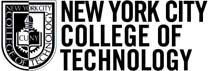 MAT 1275CO | College Algebra and TrigonometrySpring 2020Section D400 Mon,Wed, and Friday 8:00am – 9:40 am Blackboard Collaborate Ultra This is the updated syllabus that will be in effect starting March 19, 2020 and for the remainder of Spring 2020 semester. Please understand that a transition mid-stride is difficult on everyone involved, so I ask you to be patient and cooperative, and to always communicate any concerns. An online class is very different than a face-to-face class and having your attention will be the greatest challenge in this transition. Try to see this change as an opportunity to get a different approach for Calculus and get stronger and better! Be mindful that although these are difficult times on everyone, some repercussions may not be affecting you as much as they are affecting a classmate. Be kind to one another and support one another during this challenging time.  INSTRUCTOR	Lime, Mi Ok Email: mlime@citytech.cuny.eduBLACKBOARD               Log in to Blackboard (BB) at https://bbhosted.cuny.edu/	Blackboard Collaborate Ultra: Our class and office hours will be hosted online on Blackboard Collaborate Ultra (BCU). You can access BB Coll from the Content folder after you have logged on to BB. Make sure you are using a compatible browser for BCU. Details on compatible browsers can be found here. 	Blackboard Discussions: All class-related discussion and questions will be hosted in the Discussions folder on BB. Please discontinue using Piazza in an effort to contain everything class-related in one place. 	Other Blackboard features that are essential are: Announcements, Information and ContentOFFICE HOURS	Office hours are hosted online on Friday 10:00 – 11:55 AM, or by appointment, on Blackboard Collaborate. An Office Hours session opens at 10 AM and closes at 11:55 AM on Fridays. You must be logged in to BB to access the Office Hours session. If for any reason you are unable to log in to BB during office hours, you can join as a guest in one of two ways:	  1. Guest link(video and audio):                                       https://us.bbcollab.com/guest/4b0cb321e65b401baa6c3e7f1ebcc807                                       2.  Guest Dial-in (audio only): +1-571-392-7650 PIN: 931 423 6022                                            Prerequisites: MAT 1175 or for New Students, scores of at least 45 on the Pre-Algebra part and 45 on the Algebra part of the CUNY Assessment Text in Mathematics Text Book:  https://openlab.citytech.cuny.edu/groups/mat-1275-d534-rozenblyum-spring-2018/files/Calculator	A scientific calculator and a graphic calculator such as TI-84 plus.ATTENDANCE	You are expected to “attend” all scheduled online class sessions and are responsible for all the material covered. Attendance is recorded automatically when you join the BCU session for a scheduled class. You will be marked “Absent” if you do not join a scheduled session. You can make-up any missed work by going over its recorded session. Absence is more than 10 times of instructional sessions without notice, you may   receive a WU grade.  Participation (10%)	A weekly check-in is now part of the attendance policy and part of your overall grade. You can check-in in one of the following ways: join a Class session (20 points) join an Office Hours session (10points)post a question on the Discussions forum on BB (50 points)respond to a thread on the Discussions forum on BB (20 points)		Successfully accomplishing all weekly check-ins contributes to 10% in your final course grade. 3 EXAMS: There are four exams each worth 100 points. 3 Exams 30% (each 10 %); One exam score, the lowest one is dropped.  Final Exam 30% (Your minimum final exam score is 40 to pass this course. If your final score is less 40, then you may not pass this class even your overall average is ok to pass.)Tentative Exam DatesExam 1: Feb 21st 2020    Exam 2: Mar 27th 2020   Exam 3: Apr 17th 2020   Exam 4 : May 15th 2020      Final: May 22nd 2020                 	It is preferred that you submit your exam as one PDF file; file name - Quiz#, date, class# (E3_3/20_25) to “Exam” on Assignment at BB.WEBWORK (15%)		WeBWork is an online homework management system that we might use for group work in class, and / or to review material and get more training on topics. An account has been created for you and in due time, your username and password will be emailed to you along with instructions. QUIZZES (20%)	There will be a total of 10 quizzes. Each quiz has 3 drafts (75%) and one final submission (up to 25%). Starting March 19, the quiz will be posted on BB in the Quizzes folder on Discussion. 	Quiz #, your Last name, your First name, Class number, MAT 1275CO-D400	You submit your quiz as one PDF file; file name- Quiz#, date, class# (Q5_3/20_25) to “Quiz” on Assignment at BB.1st draft submit  hand out answer sheet grade yourself with my answer sheet 2nd draft submit graded your paper hand back- 3rd draft submit(75%)-- final submission(up to 25%)	The remaining quizzes are scheduled as follows:	Quiz 6: Posted: March 23, Due: April 5 	Quiz 7: Posted: April 6, Due: April 12	Quiz 8: Posted: April 13, Due: April 26	Quiz 9: Posted: April 27, Due: May 10	Quiz 10: Posted: May 11, Due: May 20GRADING                BCU(Blackboard Collaborate Ultra)                                                                          Class is held online via BCU. Every class (Mon, Wed, and Friday) has its own session on BCU. You can join any session labeled “in progress”:A Class session opens at 7:45 AM, class begins at 8:00AM and each session closes at 9:40AM on Mondays, Wednesdays, and Fridays.ALTERNATIVE	BCU will be the host for our online class. However, in case of a technical malfunction, I will use Zoom as an alternative. You will only be able to access the alternative session via a link that will be sent to your email. An announcement then will be posted on BB and emailed to you. RECORDED SESSIONS	Every instructional presentation, whether during class or office hours, will be recorded and stored in BCU under the main menu: Recordings. You can revisit these recordings or catch up on a missed session for a self-paced approach to learning the material. EMAILS		Check your email(s) regularly. All BB Announcements will be emailed to the address you have on file on BB. If you do not check that account on a daily basis, please update your BB account or forward your emails to an account you frequent. INTEGRITY	Academic integrity is an important component of any academic set up. Any work that you submit must be your own. Any student who uses devices, software, websites, or resources other than the ones permitted on this syllabus will be found in violation of CityTech’s Academic Integrity Policy and will be reported to the Academic Integrity Committee. Consequences may include probation, failing grades, suspension and expulsion. TITLE IX	Title IX of the Education Amendments of 1972 and its implementing regulations prohibit discrimination on the basis of sex in any federally funded education program or activity. Sexual harassment, which includes acts of sexual violence, is a form of sex discrimination. City Tech is committed to providing an environment free from unlawful discrimination and harassment. For additional information please contact the Title IX Coordinator, Patricia A. Cody at PCody@citytech.cuny.edu             ACCOMODATIONS	If you need any accommodations, please take your request to the Student Support Center located at L-237. They can be reached remotely via phone: 718-260-5143 or email: jcurrie@citytech.cuny.eduChanges to the syllabus that better fit your academic progress, especially during these ever-changing times, will be posted on BB as an Announcement and emailed to your email on file on BBExams10% Each (in total  30%)Quizzes  Quiz1~Quiz5)=30points(Quiz6~Quiz10)=70points20%Webwork15%Participation  (included extra 5%)10%Final Exam30%Total 105%